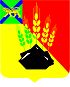 ДУМАМИХАЙЛОВСКОГО МУНИЦИПАЛЬНОГОРАЙОНАРЕШЕНИЕ с. Михайловка21.12.2022 г.										№   297Об утверждении Порядка организации  и проведения антикоррупционной экспертизы нормативных правовых актов органов местного самоуправления  Михайловского муниципального района  и их проектов          В соответствии с Федеральным законом    от   25 декабря   2008  N 273-ФЗ «О противодействии коррупции", Федеральным законом от 17 июля 2009 N 172-ФЗ "Об антикоррупционной экспертизе нормативных правовых актов и проектов нормативных правовых актов", на основании Закона Приморского края от 10 марта 2009 № 387-КЗ «О противодействии коррупции в Приморском крае»,  руководствуясь Уставом Михайловского муниципального района, Дума Михайловского муниципального района РЕШИЛА: Утвердить «Порядок организации и проведения антикоррупционной экспертизы нормативных правовых актов органов местного самоуправления Михайловского муниципального района  и их проектов» (прилагается).Признать утратившим силу:      - Решение Думы Михайловского муниципального района от 29.09.2011 № 203 «Об утверждении Порядка организации и проведения антикоррупционной экспертизы  нормативных правовых актов  органов  местного самоуправления Михайловского муниципального района и их проектов»;-    Решение Думы Михайловского муниципального района от 10.10.2011 № 213 о  внесении изменений и дополнений в решение Думы Михайловского муниципального района от 29.09.2011 № 203 «Об утверждении Порядка организации и проведения антикоррупционной экспертизы  нормативных правовых актов  органов  местного самоуправления Михайловского муниципального района и их проектов»;-    Решение Думы Михайловского муниципального района от 26.07.2018 № 293 о  внесении изменений и дополнений в решение Думы Михайловского муниципального района от 29.09.2011 № 203 «Об утверждении Порядка организации и проведения антикоррупционной экспертизы  нормативных правовых актов  органов  местного самоуправления Михайловского муниципального района и их проектов»;3. Настоящее решение направить главе района для подписания и официального опубликования. Председатель Думы Михайловского муниципального района                                                                Н.Н. Мельничук                                